Vejledning: Sådan skriver du en pressemeddelelseOverskrift:Det første, redaktionen møder, er jeres overskrift. Hvis overskriften ikke er god, så er der nogle, der allerede vil hoppe fra der. Her er der nogle tips til en god overskrift: Timing:Timing er meget vigtig for, at pressemeddelelsen fanger redaktionen. En god hovedregel er, at morgen eller tidlig formiddag i hverdagene er et godt tidspunkt.Generelt:Det skal fremgå klart og tydeligt af pressemeddelelsen hvor og hvornår arrangementet finder sted. Indsæt pressemeddelelsen som tekst i selve mailen og vedhæft den også som et dokument.Pressemeddelelsen skal max være en side. Ring gerne til redaktionen for at høre, om de vil deltage. 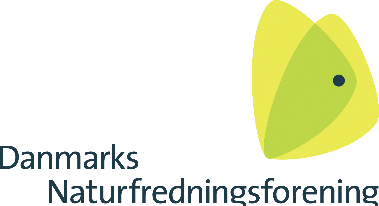 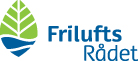 